Speed to survive 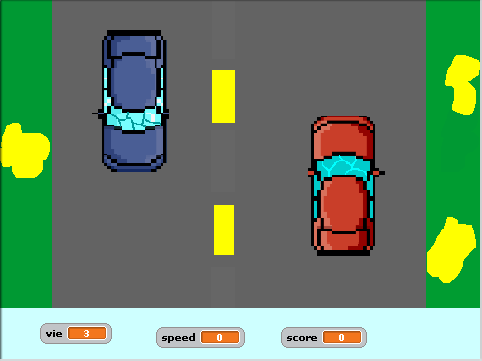 Par Matis DeBloisMicrosoft tu paye